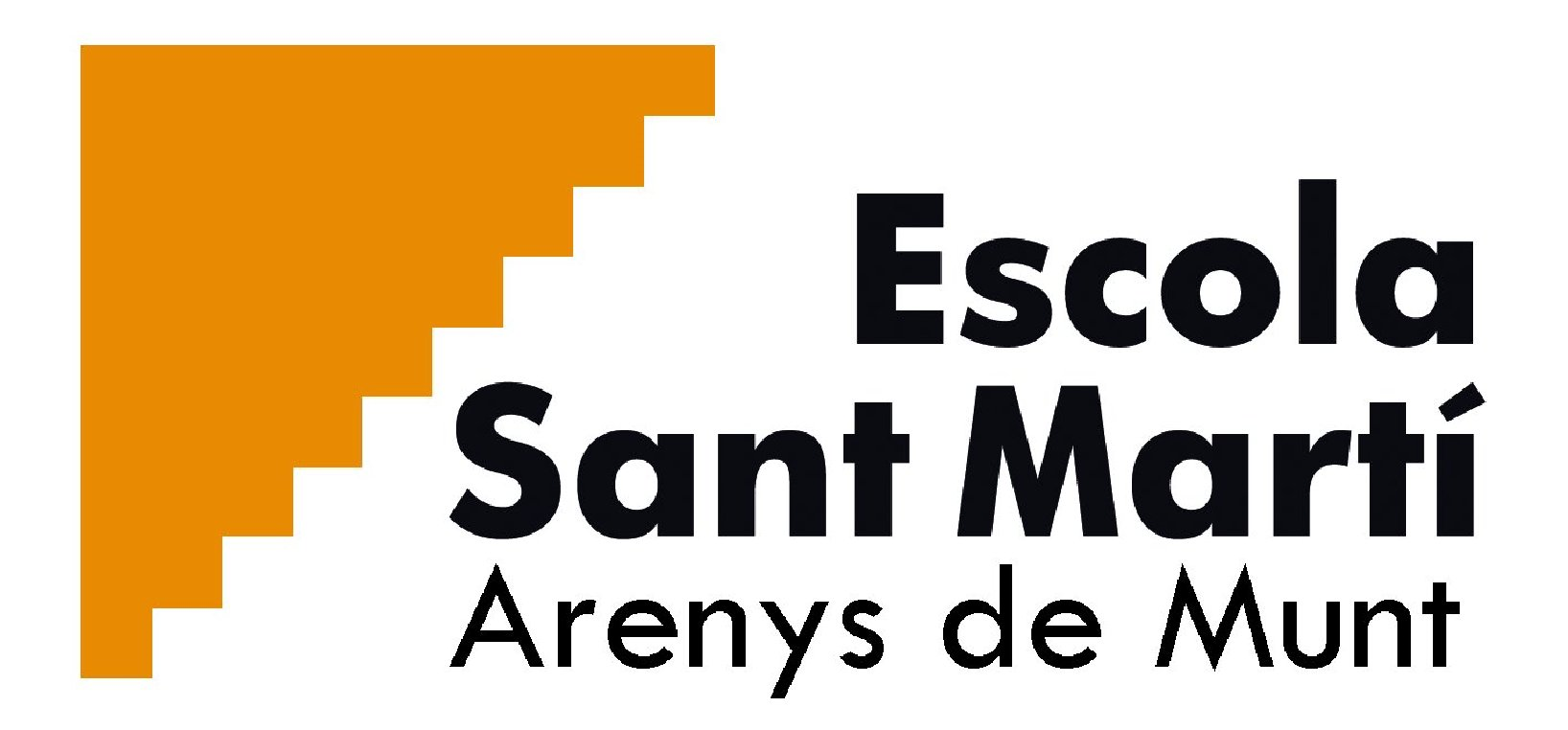 MATERIAL CURS  2020-21EDUCACIÓ INFANTILP3Una lupa, una llanterna i una carpeta mida DIN A3P4Una carpeta mida DIN A3 (serveix la de l’any anterior)P5Una carpeta mida DIN A4 de plàstic (tipus sobre)Una carpeta mida DIN A3 (serveix la de l’any anterior)Material per tots els cursos d’educació infantil:Una bata cordada (amb botons grans) al davant i al mig. Els punys de les mànigues han de ser amb goma elàstica.Un tovalló.Un got de plàstic.Una motxilla amb cremallera fàcil d’obrir, flexible i que càpiga als casellers sense rodetes.Tot l’equip ha d’estar marcat amb el nom del nen.La bata i totes les peces d’abric que portin al llarg del curs han de portar una beta cosida de 15cm de llargada per poder-la penjar amb comoditat.LLISTAT DE LLIBRES CURS  2020-21EDUCACIÓ PRIMÀRIAPRIMER CURS DE PRIMÀRIA.CATALÀ: 		- LLENGUA CATALANA. PROGRAMA MOTS 1R (lletra lligada)  			ED. BARCANOVA  INNOVA (978-84-489-4380-6)MATEMÀTIQUES   - MATEMÀTIQUES. PROGRAMA CONNEXIONS 1R			 ED BARCANOVA INNOVA (978- 84-489-4438-4)ANGLÈS:   	        - ALL ABOUT US 1 CLASS BOOK  ED OXFORD (9780194562348)
 Llibres etiquetats amb el nom a la tapa i sense folrar.MATERIAL INDIVIDUAL DE CADA ALUMNE QUE HA DE PORTAR A INICI DE CURS:	- Carpeta mida foli (no cal separadors).	- Carpeta mida DIN A3 ( la que ja teniu d’educació infantil).	- Sabatilles per Ed. Física, dins una bossa de roba amb el nom.	- Carpeta petita per l’agenda.L’aportació econòmica de l’AMPA i de l’escola fa que tinguem socialitzats els següents llibres:- Música: Música 1 ED Mac Graw Hill- Català: Nou Saltamartí 1 (llegir) Ed Barcanova.  LLISTAT DE LLIBRES CURS  2020-21EDUCACIÓ PRIMÀRIASEGON CURS DE PRIMÀRIA.CATALÀ:- LLENGUA CATALANA. PROGRAMA MOTS 2N (lletra lligada)ED. BARCANOVA INNOVA (978-84-489-4389-9)	MATEMÀTIQUES   - MATEMÀTIQUES. PROGRAMA CONNEXIONS 2N			ED BARCANOVA INNOVA (978-84-489-4445-2)ANGLÈS:   	        - ALL ABOUT US 2 CLASS BOOK  ED OXFORD (9780194562362)Llibres etiquetats amb el nom a la tapa i sense folrar.MATERIAL INDIVIDUAL DE CADA ALUMNE QUE HA DE PORTAR A INICI DE CURS:	- Carpeta mida foli (no cal separadors).	- Carpeta mida DIN A3 ( la que ja teniu d’educació infantil).	- Sabatilles per Ed. Física, dins una bossa de roba amb el nom.	- Carpeta petita per l’agenda.L’aportació econòmica de l’AMPA i de l’escola fa que tinguem socialitzats els següents llibres:- Català: NOU SALTA MARTÍ 2 (llegir): ED. BARCANOVA- Música: Música 2 ED Mac Graw HillLLISTAT DE LLIBRES CURS  2020-21EDUCACIÓ PRIMÀRIATERCER MATEMÀTIQUES:     -  AVALUEM COMPETÈNCIES BÀSIQUES 3.  ED. CRUÏLLA                          ISBN 978-84-661-3233-6ANGLÈS:    - ALL ABOUT US 3 ACTIVITY BOOK.  ED OXFORD                             ISBN 978-01-945-6224-9)MATERIAL INDIVIDUAL DE CADA ALUMNE QUE HA DE PORTAR A INICI DE CURS:	- Un estoig petit amb: Llapis, bolígraf o retolador punta fina blau, negre, vermell 	i verd, goma, maquineta i regle de 20cm	- Carpeta de dues anelles amb 10 separadors i llom gruixut de 6-7cm	- Carpeta classificadora. 	- Sabatilles per Ed. Física, dins una bossa amb el nom a la bossa i a  les sabatilles.	- Flauta per Música.(per després de Nadal)Llibres folrats i etiquetats amb el nom a davant.L’aportació econòmica de l’AMPA i de l’escola fa que tinguem socialitzats els següents llibres:- LLENGUA CATALANA. LLIBRE DE CONEIXEMENTS 3R ED BARCANOVA (978-84-489-3163-6)- MATEMÀTIQUES. LLIBRE DE CONEIXEMENTS  CM1 ED       			BARCANOVA (978-84-489-3181-0)- LENGUA CASTELLANA. LIBRO DE CONOCIMIENTOS. CM 3R ED BARCANOVA (978-84-489-3171-1)- Coneixement del medi 3r Ed Cruïlla (978-84-661-2909-1)- Música: Música 3 ED Mac Graw Hill- Llibre de l’hort.- ANGLÈS: ALL ABOUT US 3 CLASS BOOK ED OXFORD  (978-01-945-6238-6) LLISTAT DE LLIBRES CURS  2020-21EDUCACIÓ PRIMÀRIAQUART DE PRIMÀRIAMATEMÀTIQUES:  			- DOSSIER D’APRENENTATGE CM 2: ED BARCANOVA (978-			84-489-3187-2)CASTELLÀ: 	-DOSIER DE APRENDIZAJE CM 4T ED BARCANOVA (978-84-489-3177-3) ANGLÈS: - ALL ABOUT US 4 ACTIVITY BOOK ED OXFORD  (9780194562256)MATERIAL INDIVIDUAL DE CADA ALUMNE QUE HA DE PORTAR A INICI DE CURS:	- Llapis, bolígraf o retolador punta fina blau, negre, vermell i verd, 			goma,maquineta i regle de 20cm.		- Carpeta classificadora.	- Sabatilles per Ed. Física, dins una bossa amb el nom a la bossa i a les sabatilles.	- Flauta per MúsicaLlibres folrats i etiquetats amb el nom a davant.L’aportació econòmica de l’AMPA i de l’escola fa que tinguem socialitzats els següents llibres:-LLENGUA CATALANA LLIBRE DE CONEIXEMENTS 4T ED BARCANOVA (978-84-489-3167-4)- MATEMÀTIQUES CM 2: ED BARCANOVA (978-84-489-			 3186-5)- LENGUA CASTELLANA. LIBRO DE CONOCIMIENTOS. CM 4T ED BARCANOVA (978-84-489-3176-6)- Anglès: BIG SURPRISE 4 (978-0-19-451639-6) ED. OXFORD- Coneixement del medi 4t ED CRUÏLLA (978-84-661-2917-6)- Música: Música 4 ED Mac Graw Hill- Llibre de l’hortLLISTAT DE LLIBRES CURS  2020-21EDUCACIÓ PRIMÀRIACINQUÈ DE PRIMÀRIA.MATEMÀTIQUES: - QUADERN D’ACTIVITATS SUPER COMPETENT EN... ED CRUÏLLA (978-84-661-3483-5)QUADERNS NOU I MIG Nº 4 I 5 ED TEIDE (978-84-307-8470-7) I (978-84-307-8471-4)ANGLÈS:   - ALL ABOUT US 5 ACTIVITY BOOK ED OXFORD (9780194562263)Llibres folrats i etiquetats amb el nomMATERIAL INDIVIDUAL DE CADA ALUMNE QUE HA DE PORTAR A INICI DE CURS:- Llapis, bolígraf blau, negre, verd i vermell, goma i maquineta.	- Regle de 40 cm, escaire, cartabó, semicercle i compàs.	- Carpeta classificadora.	- Sabatilles per Ed. Física.	- Flauta per Música.Pen drive Qualsevol d’aquests materials poden ser reutilitzats del curs anterior.L’aportació econòmica de l’AMPA i de l’escola fa que tinguem socialitzats els següents llibres:- matemàtiques:  CONSTRUÏM ED. CRUÏLLA (978-84-661-3482-8)- Català: LLENGUA CATALANA CS 1 ED BARCANOVA- Castellà: CONTENIDOS CON ACTIVIDADES COMPETENCIALES 5 ED BARCANOVA (978-84-489-3476-7)- Medi: CONEIXEMENT DEL MEDI 5 ED CRUÏLLA- Música: Música 5 ED Mac Graw Hill- Llibre de l’hort- ANGLÈS: ALL ABOUT US 5  CLASS BOOK ED OXFORD (9780194562409)LLISTAT DE LLIBRES CURS  2020-21EDUCACIÓ PRIMÀRIASISÈ DE PRIMÀRIA.MATEMÀTIQUES: - QUADERN D’ACTIVITATS SUPER COMPETENT EN... ED CRUÏLLA (978-84-661-3823-9) -QUADERNS NOU I MIG Nº 6 I 7 ED TEIDE (978-84-307-8472- 1) I (978-84-307-8473-8)ANGLÈS: - ALL ABOUT US 6 ACTIVITY BOOK ED OXFORD  ( 9780194562270)Llibres folrats i etiquetats amb el nomMATERIAL INDIVIDUAL DE CADA ALUMNE QUE HA DE PORTAR A INICI DE CURS:- Llapis, bolígraf blau, negre, verd i vermell, goma i maquineta.	- Regle de 40 cm, escaire, cartabó, semicercle i compàs.	- Carpeta classificadora.	- Sabatilles per Ed. Física.	- Flauta per Música.	- Pen driveQualsevol d’aquests materials poden ser reutilitzats del curs anterior.L’aportació econòmica de l’AMPA i de l’escola fa que tinguem socialitzats els següents llibres:-Matemàtiques: CONSTRUÏM ED. CRUÏLLA (978-84-661-3822-2)- Català: LLENGUA CATALANA CS 2 ED BARCANOVA- Castellà:  CONTENIDOS CON ACTIVIDADES COMPETENCIALES 6 ED BARCANOVA (978-84-489-3485-9)- Anglès: ALL ABOUT US 6 CLASS BOOK ED OXFORD  (9780194562416) - Medi: CONEIXEMENT DEL MEDI 6 ED CRUÏLLA- Música: Música 6 ED Mac Graw Hill- Llibre de l’hort